Приложение № 1к приказу Сахалино–Курильскоготерриториального управленияФедерального агентства по рыболовствуот 07 марта 2023 года   № 80-пИЗВЕЩЕНИЕО проведении Аукциона № 01/2023 на право заключения договора пользования рыбоводным участком для осуществления аквакультуры (рыбоводства), в отношении рыбоводных участков, расположенных на водных объектах и (или) их частях на территории Сахалинской области, за исключением рыбоводных участков, расположенных на континентальном шельфе и в исключительной зоне Российской Федерации(далее – Аукцион)	Организатор Аукциона – Сахалино-Курильское территориальное управление Федерального агентства по рыболовству (далее – Управление).	Решение принято приказом Управления от 07.03.2023 № 80 –п                       «О проведении аукциона № 01/2023 на право заключения договора пользования рыбоводным участком для осуществления аквакультуры (рыбоводства), в отношении рыбоводных участков, расположенных на водных объектах и (или) их частях на территории Сахалинской области,                                    за исключением рыбоводных участков, расположенных на континентальном шельфе и в исключительной экономической зоне Российской Федерации».Место нахождения: 693006, Сахалинская область, г. Южно-Сахалинск, ул. Емельянова А.О., д. 43 «А».Адрес электронной почты: office@sktufar.ruОфициальный сайт Управления: www.sktufar.ruТелефон организатора Аукциона: 8 (4242) 23-34-66.Комиссия по проведению торгов Сахалино-Курильского территориального управления Федерального агентства по рыболовству, непосредственно осуществляющая исполнительные функции по проведению Аукциона, работает по адресу: 693006, Сахалинская область, г. Южно-Сахалинск, ул. Емельянова А.О., д. 43 «А».Предмет АукционаПредмет Аукциона – право на заключение договора пользования рыбоводным участком для осуществления аквакультуры (рыбоводства).Аукцион является открытым и проводится в отношении 1 (одного) рыбоводного участка (1 лот).Сведения о рыбоводном участке, включая местоположение, площадь, границы, географические карты и (или) схемы рыбоводного участка, срок договора, начальная цена предмета Аукциона, «шаг» Аукциона, размер задатка, указаны ниже в настоящем извещении.Ограничения, связанные с использованием рыбоводного участка – в соответствии с действующим законодательством Российской Федерации, с Постановлением Правительства Сахалинской области от 10.09.2020 № 424                       «О создании природного парка «Лагуна Буссе».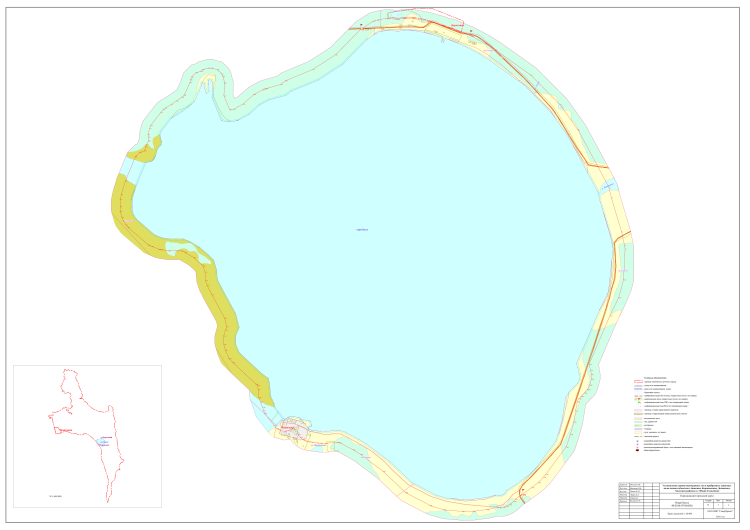 Срок договораСрок, на который заключается договор пользования рыбоводным участком – 25 (двадцать пять) лет.Срок и порядок представления документации об Аукционе, официальный сайт, где размещена документацияДокументация об Аукционе размещена на официальных сайтах Российской Федерации в информационно-телекоммуникационной сети «Интернет» для размещения информации о проведении торгов по адресу www.torgi.gov.ru и организатора Аукциона www.sktufar.ru. Указанная документация доступна для ознакомления без взимания платы.Организатор Аукциона на основании заявки любого заинтересованного лица, поданной в письменной или электронной форме (с указанием электронной почты), в течение 2 рабочих дней со дня получения соответствующей заявки предоставляет заявителю в электронном виде документацию об Аукционе без взимания платы.Представление документации об Аукционе до размещения                                       на официальном сайте извещения о проведении Аукциона не допускается.Место, дата, время начала и окончания срока подачи заявок об             участии в АукционеЗаявитель может подать заявку об участии в Аукционе в письменной или электронной форме, в том числе в виде электронного документа, подписанного усиленной квалифицированной электронной подписью                             в установленном порядке.Заявки на участие в Аукционе на бумажном носителе принимаются по адресу: 693006, Сахалинская область, г. Южно-Сахалинск, ул. Емельянова А.О., д. 43 «А», 1 этаж, помещение приема и выдачи документов..Заявки на участие в Аукционе в форме электронного документа, подписанного усиленной квалифицированной электронной подписью                              в установленном порядке, направляются на адрес электронной почты: office@sktufar.ru.Дата и время начала приема заявок: 08 марта 2023 года с 10:00.Дата и время окончания заявок: 07 апреля 2023 года в 16:30.Заявки об участии в Аукционе принимаются в рабочие дни: понедельник-пятница с 10-00 до 16:30, перерыв с 12:30 до 14:30. Время указано местное. Срок рассмотрения заявок на участие в аукционе: 20 апреля 2023 в 14:30 по местному времени по адресу: 693006, Сахалинская область, г. Южно-Сахалинск, ул. Емельянова А.О., д. 43 «А», 4 этаж, актовый зал. Заявитель вправе подать не более одной заявки об участии в Аукционе по одному лоту Аукциона.Заявка оформляется по форме, утвержденной организатором Аукциона.Место, дата и время проведения АукционаАукцион будет проводиться 26 апреля 2023 года в 10:00 по местному времени по адресу: 693006, Сахалинская область, г. Южно-Сахалинск,                         ул. Емельянова А.О., д. 43 «А», 4 этаж, актовый зал.Регистрация участников Аукциона проводится в месте проведения Аукциона 26 апреля 2023 года в 09:45 (по местному времени).Начальная цена предмета Аукциона, «шаг Аукциона», размер задатка, порядок внесения заявителями задатка и его возврата заявителямНачальная цена предмета Аукциона: 30 850 200,0 рублей; "шаг Аукциона": 1 542 510,0 рублей; Размер задатка: 20 000 000,0 рублейРазмер вносимого участниками Аукциона задатка определяется                              в размере 64,8 процентов начальной цены предмета Аукциона.Заявители перечисляют в качестве задатка и доплат в соответствии                               с заявками на участие в Аукционе денежные средства в валюте Российской Федерации по следующим реквизитам:ЗАДАТОКПолучатель:УФК по Сахалинской области (Сахалино-Курильское территориальное управление Федерального агентства по рыболовству л/с 05611873970).ИНН: 6501179230 КПП: 650101001ек/счет 40102810845370000053р/счет 03212643000000016100В платежном поручении поле 22 «Код» обязательно указывать 0002БИК 016401800Отделение Южно-Сахалинск Банка России/УФК по Сахалинской области г. Южно-Сахалинск   ОКТМО 64701000Назначение платежа: Задаток участника аукциона на право заключения договора пользования рыбоводным участком лот № 1 (указать номер лота обязательно).Задаток перечисляется до момента подачи заявки. Документ, подтверждающий внесение заявителем задатка, прилагается к заявке                            на участие в Аукционе.ДОПЛАТАПолучатель:УФК по Сахалинской области (Сахалино-Курильское территориальное управление Федерального агентства по рыболовству л/с 04611873970).ИНН: 6501179230 КПП: 650101001ек/счет 40102810845370000053р/счет 03100643000000016100Отделение Южно-Сахалинск Банка России/УФК по Сахалинской области г. Южно-Сахалинск         БИК 016401800КБК 076 1 12 06030 01 6000 120 «Плата за предоставление в пользование рыбоводного участка, полученная от победителя торгов (конкурсов, аукциона) на право заключения договора пользования рыбоводным участком, находящимся в федеральной собственности»ОКТМО 64701000Назначение платежа: Доплата победителя аукциона на право заключения договора пользования рыбоводным участком.Заявителю, подавшему заявку об участии в Аукционе после дня окончания приема таких заявок, внесенный задаток возвращается в течение                      5 рабочих дней со дня подписания протокола Аукциона. Организатор Аукциона обязан вернуть задаток заявителю, отозвавшему заявку об участии в Аукционе, в течение 5 рабочих дней со дня поступления уведомления об отзыве такой заявки. Если организатором Аукциона принято решение об отказе                                 от проведения Аукциона, денежные средства, внесенные заявителями                                  в качестве задатка, возвращаются в течение 5 рабочих дней со дня принятия решения об отказе от проведения Аукциона. В случае отказа в допуске заявителя к участию в Аукционе, а также, если участником Аукциона признан только один заявитель, организатор Аукциона возвращает внесенный задаток в течение 5 рабочих дней со дня подписания протокола рассмотрения заявок об участии в Аукционе. Участникам, не победившим в Аукционе, организатор Аукциона возвращает задаток в течение 5 рабочих дней со дня подписания протокола Аукциона. Победителю Аукциона, отказавшемуся от подписания протокола Аукциона и (или) осуществления доплаты, задаток не возвращается. Полученные от продажи права на заключение договора средства, состоящие из внесенных победителем Аукциона задатка и доплаты, подлежат перечислению организатором Аукциона в доход соответствующего бюджета                в полном объеме в следующие сроки: а) задаток победителя Аукциона – в течение 3 рабочих дней со дня подписания протокола Аукциона; б) доплата – в течение 3 рабочих дней со дня ее поступления на счет.Предмет договораПредмет договора – предоставление права пользования рыбоводным участком для осуществления аквакультуры (рыбоводства). – срок договора: 25 лет; – местоположение и площадь рыбоводного участка: указаны                             в извещении об Аукционе № 01/2023; – минимальный объем объектов аквакультуры, подлежащих разведению и (или) содержанию, выращиванию, а также выпуску в водный объект                            и изъятию из водного объекта в границах рыбоводного участка, определенный в соответствии с методикой, утвержденной Министерством сельского хозяйства Российской Федерации, указаны в извещении об Аукционе                               № 01/2023; – основания и условия, определяющие изъятие объектов аквакультуры из водных объектов в границах рыбоводного участка, устанавливаются                           в соответствии с действующим законодательством Российской Федерации; – сведения об объектах рыбоводной инфраструктуры: инфраструктура отсутствует;– мероприятия, которые относятся к рыбохозяйственной мелиорации, осуществляются рыбоводным хозяйством в соответствии с действующим законодательством Российской Федерации;  – обязательства рыбоводного хозяйства осуществлять мероприятия                     по охране окружающей среды, водных объектов и других природных ресурсов: соблюдение законодательства Российской Федерации в области рыболовства и сохранении водных биологических ресурсов, в области аквакультуры (рыбоводства), водного, земельного, гражданского, санитарно-ветеринарного, природоохранного законодательства Российской Федерации; не допускать ухудшения среды обитания водных биоресурсов; осуществлять мероприятия по охране окружающей среды, водных объектов и других природных ресурсов; содержать рыбоводный участок в состоянии, отвечающем санитарным и экологическим требованиям в соответствии                           с законодательством Российской Федерации; – обязательства рыбоводного хозяйства представлять в порядке, установленном Министерством сельского хозяйства Российской Федерации, отчетность об объеме выпуска в водные объекты и объеме изъятия из водных объектов аквакультуры: в соответствии с действующим законодательством Российской Федерации; – ограничения, связанные с использованием рыбоводного участка:                                                   в соответствии с действующим законодательством Российской Федерации,                   с Постановлением правительства Сахалинской области от 10.09.2020 № 424                       «О создании природного парка «Лагуна Буссе».– ответственность сторон: В случае неисполнения или ненадлежащего исполнения своих обязательств, Стороны несут ответственность в соответствии с действующим законодательством Российской Федерации и договором пользования рыбоводным участком. Стороны не несут ответственности за ненадлежащее исполнение своих обязательств по Договору пользования рыбоводным участком, если это явилось следствием наступления обстоятельств непреодолимой силы, которые включают, в частности, землетрясение, наводнение и аналогичные стихийные бедствия, а также иные чрезвычайные ситуации. О наступлении обстоятельств непреодолимой силы заинтересованная Сторона должна незамедлительно, письменно уведомить другую Сторону                       с представлением документов, подтверждающих наступление таких обстоятельств, их непреодолимость для заинтересованной Стороны                                 и безусловность их влияния на неисполнение заинтересованной Стороной своих обязательств по настоящему Договору. В отсутствие подобного уведомления, заинтересованная Сторона не вправе ссылаться на наступление обстоятельств непреодолимой силы. Лица, виновные в нарушении законодательства Российской Федерации, регулирующего отношения в области аквакультуры (рыбоводства), несут уголовную, административную, иную ответственность в соответствии                            с законодательством Российской Федерации.Номер лота 1Правовой акт, которым определены границы рыбоводного участка Распоряжение Министерства по рыболовству Сахалинской области от 03.03.2023 № 3.29-43-р «Об определении границ рыбоводных участков»Номер РВУ по правовому акту 65–04–01Муниципальное образование, на территории которого находится или к территории которого прилегает РВУКорсаковский городской  округ Сахалинской областиМестонахождение РВУ озеро Буссе Восточно-Сахалинская подзона Описание границ РВУ.Географические координаты точек границ рыбоводного участка:озеро Буссе (вся акватория) на территории Корсаковского городского округаСистема координат, в которой определены границы РВУ картографическая проекция WGS 84Площадь РВУ, га 3 940,0Вид водопользования совместноеНачальная цена, рублей 30 850 200,0Размер задатка, рублей 20 000 000,0Шаг аукциона, рублей 1 542 510,0Продолжительность периода (цикла) выращивания объектов аквакультуры при  осуществлении пастбищной аквакультуры не более, лет 2 (два) Продолжительность периода (цикла) выращивания объектов аквакультуры при  осуществлении индустриальной аквакультуры не более, лет4 (четыре)Минимальный ежегодный объем выпуска объектов аквакультуры, млн. экз. не устанавливаетсяМинимальный ежегодный объем изъятия объектов пастбищной аквакультуры, тонн59,1Минимальный ежегодный объем изъятия объектов индустриальной аквакультуры, тонн27 580,0Срок договора, лет 25 